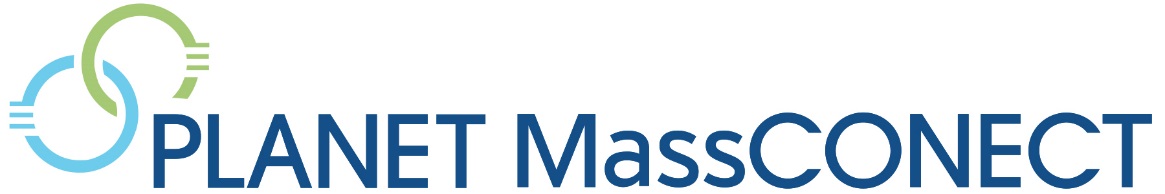 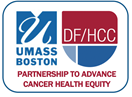 Registration FormPlease answer all questions completely. First Name: ____________________________   Last Name: _____________________________Title:   Mr.     Mrs.    Ms.    Dr.    Bishop   Rev.   Other______________ (please specify)Organization/Affiliation: _________________________________________________________Community-Based Organization            Faith-Based Organization                       Both  Position: ______________________________________________________________________Geographical Service Area: _______________________________________________________Please check any of the following that are part of your current position:Health program planning            Health Education               Health Outreach Services  Work Number: ________________________ Cell Number:  _____________________________Email Address: __________________________________________________________________How did you hear about the PLANET MassCONECT (email, flyer, phone call, meeting, etc.)?______________________________________________________________________________Did someone refer you? If yes, who?______________________________________________________________________________What are you hoping to learn from the PLANET MassCONECT training?______________________________________________________________________________Please send completed forms to Doris Sempasa. You can:Email form directly to doris_sempasa@dfci.harvard.edu OR Call 617-632-5252We will notify you regarding the status of your application via email 
The UMass Boston and Dana Farber/Harvard Cancer Center Outreach Core is part of the U54 Partnership and is funded by the National Cancer Institute.